名字:_________                 日期 _______________                                           Match the pictures with the correct words.
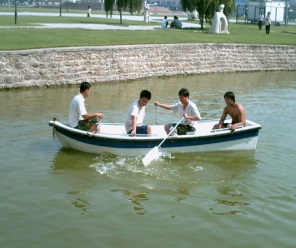 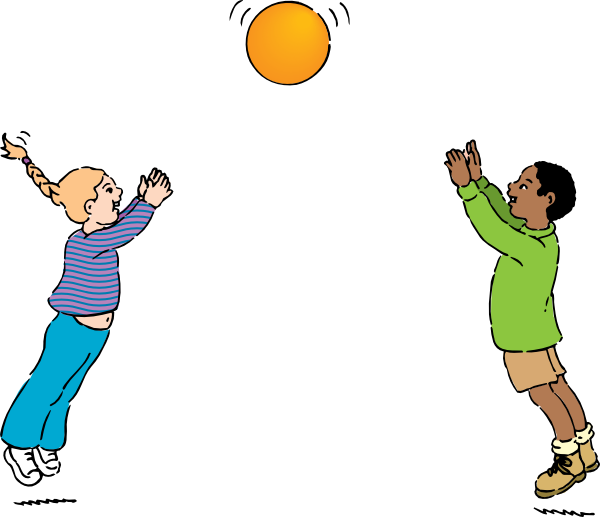 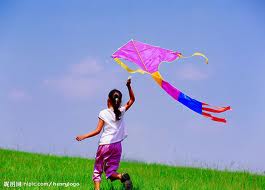 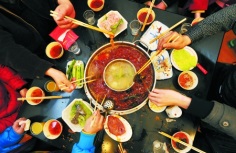 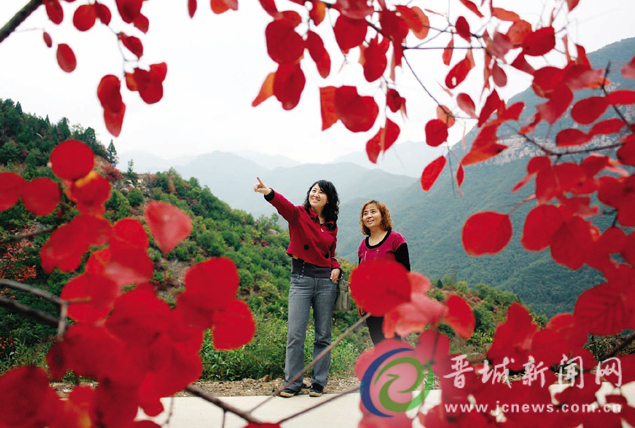  吃 火 锅      看 红 叶     划 船     放 风 筝       打球Pictures: http://www.jinggangboat.com/p1/4人手划船.JPGhttp://www.clker.com/cliparts/c/6/b/d/1195445636200577762johnny_automatic_playing_ball.svg.hi.pnghttp://pic1a.nipic.com/2008-10-31/200810317040126_2.jpghttp://pic1a.nipic.com/2008-10-31/200810317040126_2.jpghttp://www.cq.xinhuanet.com/2012-04/17/111788849_11n.jpg http://www.cq.xinhuanet.com/2012-04/17/111788849_11n.jpg 